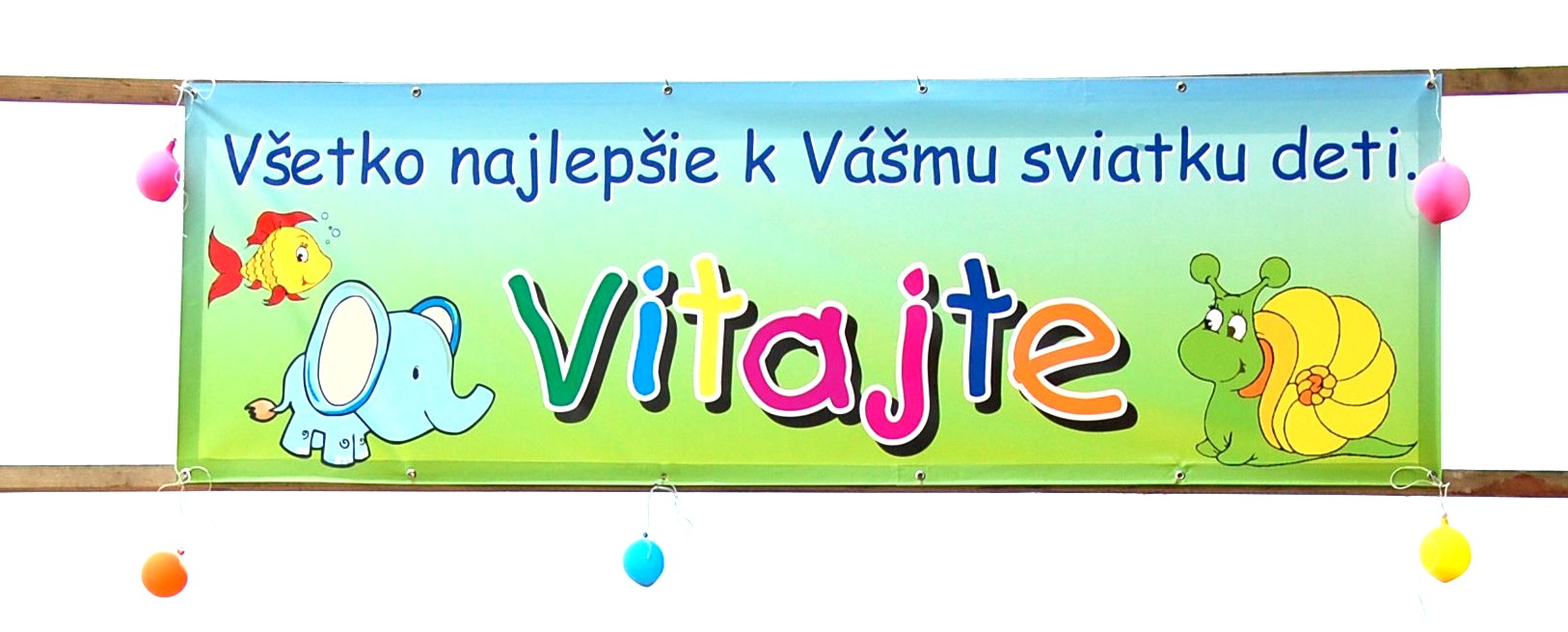 Srdečne pozývame detí a ich rodičov, na  ŠPORTOVÝ DEŇ DETÍ ,ktorý sa uskutoční dňa 1. júna 2019(sobota) od 9.30 hod.v areáli futbalového ihriska vo Svederníku Atrakcie dňa: Džungľa - nafukovací hrad so šmykľavkou, trampolína, maľovanie na tvár, balóniky, nanuky, kofola ...